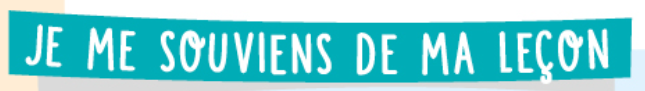 Qui est le premier empereur romain ? …………………………………………….En quelle année est créé l’empire romain ? ………………………………………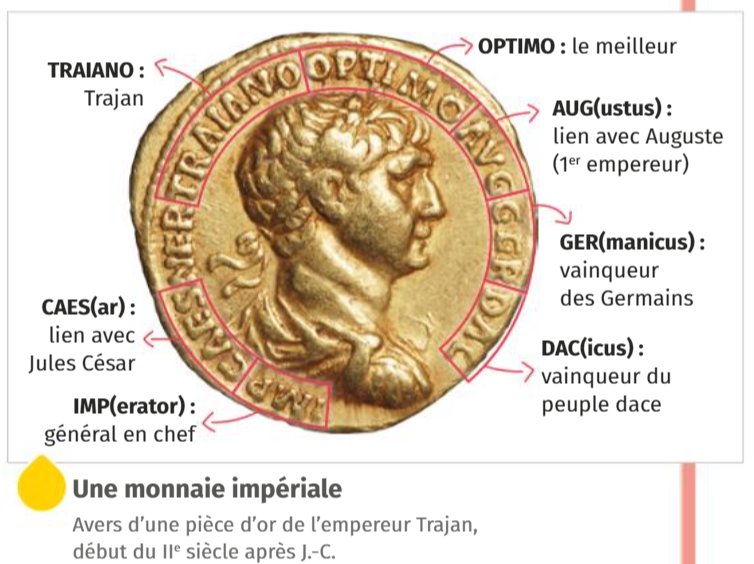 Surlignez les éléments qui indiquent la nature et la date de ce document. Classez les inscriptions dans le tableau qui montrent que c’est … 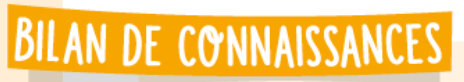 Approfondissement des compétences Activité 2 : UNE MONNAIE IMPERIALEGrand chef de guerreSuccesseur de grands personnagesSon nomCe que j’ai appris de nouveau sur … l’empereur romain et ses pouvoirsCitez le nom d’un empereur et ses principaux pouvoirs………………………………………………………………………………………………………………………………………………………………………………………………………………………………………………………………………………………………………